PENGEMBANGAN MEDIA MAGIC BOX BERBASIS DEMONSTRASI PADA PEMBELAJARAN MATEMATIKA KPK DAN FPB DI KELAS IV SDSKRIPSIOleh:FANY RAHMASARINPM: 181434085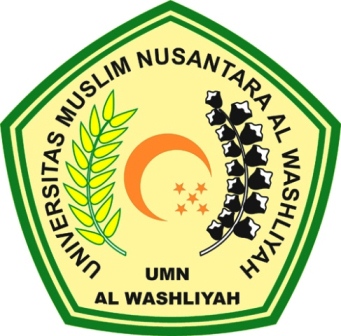 PROGRAM STUDI PENDIDIKAN GURU SEKOLAH DASARFAKULTAS KEGURUAN DAN ILMU PENDIDIKANUNIVERSITAS MUSLIM NUSANTARA AL-WASHLIYAHMEDAN2022